                                    Concordia UCC Weekly Update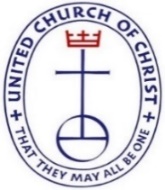                                           Friday, December 6, 2019	Sunday December 8 – 2nd Sunday of Advent - Rev. Joan Mier, Pastor Sermon:    “Brood of Vipers” Small Talk:   “John the Baptist” Scripture Readings: O.T.: Isaiah 11:1-10       Epistle:  Romans 15:4-13     Gospel: Matthew 3:1-12   In Service to GodAccompanist:  Jennifer Hampsten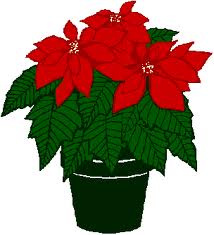 Liturgist:  Rayonda MontgomeryAdvent Candle: David, Cindy & Noah Landry-SpreenUshers:  Steve Keim & Marie Gemmingen Coffee Hour:  Jean Meckfessel & Darlene SchwabSunday’s Schedule		Worship Service – 2nd Sunday of AdventSunday School – Coffee Hour – Council MeetingNext SundayWorship Service – 2nd Sunday of AdventSunday School – Coffee HourWomen’s Brunch, 11:00 @ 4204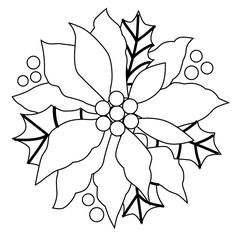             Poinsettia Order Forms A CHANCE TO HONOR OR REMEMBER A LOVED ONE DURING  THE UPCOMING CHRISTMAS SEASON.  In Memory of: ____________________________________________________________________ In Honor of:  _____________________________________________________________________Given by: ________________________________________________________________________Orders due by December 15thThe Cost is $15.00, make checks out to Concordia UCC.  You may pick them up after the service on Christmas Eve. 